VETROKAZKaj potrebuješ?glineni lonček, dve slamici, palčko za ražnič, papir,škarje, lepilo, ravnilo, svinčnikPripravi vse potrebno in izdelaj kot kažejo slike.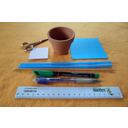 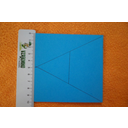 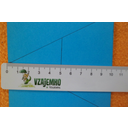 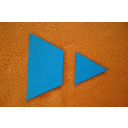 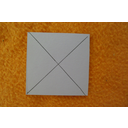 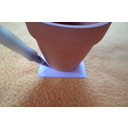 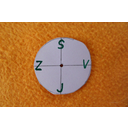 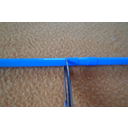 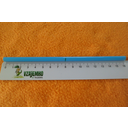 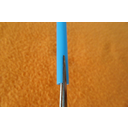 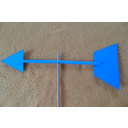 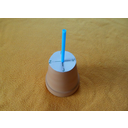 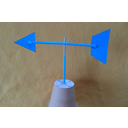 <>Vetrokaz postavi na vrt ali na balkon (“bolj na odprto“). S pomočjo staršev ga pravilno orientiraj glede na strani neba. Opazuj zjutraj, popoldne in zvečer, več dni zapored. Ugotovi, kateri veter kdaj piha.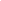 